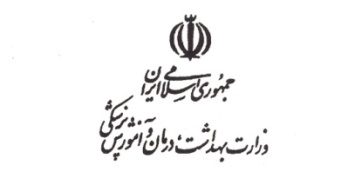 *کد عوامل خطر  1- مصرف تزریقی مواد  2- ارتباط جنسی نامطمئن با غیر همجنس   3 – ارتباط جنسی با همجنس(مرد با مرد)   4- دریافت خون و فرآورده های خونی   5- متولد از مادر مبتلا   6- همسر فردی که دارای یکی از عوامل خطر می باشد  7- همسر فرد مبتلا به HIV      8- مواجهه شغلی یا غیر شغلی  9– سایر با ذکر مورداین فرم  بصورت ماهیانه و در دونسخه تهیه می شود نسخه اول  در محل بایگانی شده و نسخه  دوم  به نماینده معاونت بهداشتی تحویل گردد.بخش اول -  تعداد موجودی/مصرفی  تست تشخیصی سریع HIV بخش دوم  - کنترل کیفی   تست تشخیصی سریع HIV این فرم در دونسخه تهیه می شود یک نسخه در محل بایگانی شده و یک نسخه ماهیانه  به نماینده معاونت بهداشتی تحویل گردد.به مرکز مشاوره بیماریهای رفتاری ...........با سلام احتراما جناب آقای /سرکار خانم ......            با کد                           که در این مرکز با تست تشخیصی سریع تحت  ارزیابی قرار گرفته است  . جهت انجام مشاوره و سایر اقدامات مقتضی معرفی می گردند.نام  محل بیمارستان/مطب/مرکز گذری ...................نام و امضا فرد ارجاع دهنده :..............................این فرم در دونسخه تهیه می شود یک نسخه در محل بایگانی شده و یک نسخه به بیمار جهت مراجعه به مرکز مشاوره تخویل می گردد.به مرکز گذری / مرکز مشاوره ویژه زنان / واحد MMT /بیمارستان / .................با سلام احتراما جناب آقای /سرکار خانم ........... با کد                                      معرفی شده از آن مرکز مورد مشاوره قرار گرفت و خدمات زیر به وی ارائه گردید :از نامبرده نمونه خون جهت آزمایش های تکمیلی گرفته شد .نامبرده به آزمایشگاه انتقال خون معرفی شد . سایر خدمات ذکر شود ...............مهر و امضای مسئول مرکز / پایگاه مشاورهردیفتاریخ (روز)کد تست تشخیصی سریع  فردکد تست تشخیصی سریع  فردکد تست تشخیصی سریع  فردجنسسنسن تخمینی بارداری  در صورت بارداریعلت  توصیه به انجام آزمایشعلت  توصیه به انجام آزمایشنتیجه تستنتیجه تستنتیجه تستمشخصات ارجاع  موارد مثبت به مراکز مشاورهمشخصات ارجاع  موارد مثبت به مراکز مشاورهنام فرد انجام دهنده تستلطفا در این قسمت چیزی ننویسید .(متعاقبا از این قسمت  در نسخه دوم برای مطابقت موارد ارجاع شده استفاده خواهد شد.)ردیفتاریخ (روز)شماره سریالسالکد محلجنسسنسن تخمینی بارداری  در صورت بارداریوجود علائم  ایدز/HIV پیشرفتهوجود عامل/عوامل خطر ( با ذکر کد*)حاضر به انجام تست نشدمنفیمثبتنام مرکز مشاورهشماره برگه ارجاعنام فرد انجام دهنده تستلطفا در این قسمت چیزی ننویسید .(متعاقبا از این قسمت  در نسخه دوم برای مطابقت موارد ارجاع شده استفاده خواهد شد.)تعداد تست موجودی قبلی (a)تعداد تست تحویلی در این ماه (b)تعداد بیمار تست شده در این ماه*(این عدد باید با فرم  شماره 1 مطابقت داشته باشد)کل تعداد تست  مصرف شده در این ماه (c) (شامل تست بیماران و تست های کنترل کیفی و پرت )تعداد باقیمانده در این ماه {(a+b) – c}    ازمایش کنترل کیفیتعداد تست انجام شدهتعداد نتیجه هم خوانبا کنترل مثبتبا کنترل منفی